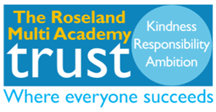 A message from Mr Rogers - It’s been a great week, a great return, thanks to all staff for making it such a brilliant start to the year.  It’s been lovely to meet the new Year 7’s.  The vast majority of the students have exceeded expectations in how they have returned to school - this is now the standard.Thank you to all those who have helped with the following over the last week or so:Inset Day last Monday - it was an intense but productive day.Welcoming Year 7, special thanks to Mrs Gilbert and the Year 7 tutor team for making it such a smooth start.Welcoming Year 12, thanks to Mrs Handford and the Post 16 team for their induction.  Numbers are looking very promising.Thanks to all staff for your efforts in adapting to new systems and processes.Thank you to everyone who has supported our new members of staff:-  Ricky Blackman – Maths (BLK)Gerard Watts – Computer Science & IT (WAT)Cindy Ye – Maths (CYE)Saoirse Noonan – History (NOO)Callum Scott – Science (SCT)Stephanie Prout – Maths (PRO)Charlotte Pollard – Geography (PLD)Rachel Franklin – Health & Social Care (FRN)Well done to: Exam results - all of our GCSE students.  Provisional analysis shows P8 = 0.2 and we are confident this will put us in the top performing schools in the county for the third year running.All students for their achievements over the summer, see the Treviglas Facebook page for details of individual successes.The site team and all those involved in the refurbishment for getting the school looking good despite all the ongoing work.We look forward to:Our Year 5 and 6 open events starting on Friday 15 September from 9 - 10.30 am - for further information please contact Mrs Gilbert.Collaboration visit of the Falmouth School Deputy Head, Jake Price on Friday 15 September.Applications for the following posts which expire on 15 September at 9 am - Senior School Improvement Lead, Headteacher.Please remember the following:The deadline for Performance Management forms is 26 September - please complete your section of the form prior to your meeting with your line manager.In the event of absence from work please send ALL notifications to absence@treviglas.cornwall.sch.uk by 7.15 am.All leave of absence and off timetable requests must be submitted no less than 2 weeks in advance.Always get your Purchase Orders to Amy in Finance in a timely manner.  If in doubt go and speak to Amy.Log all sanctions on Satchel before 3.15 pm each day.Please don’t forget to use the new signing in and out system, either use your card at the machine in the reception area, or use the app.  This sign in/out procedure will be crucial for evacuation and fire drill procedures.Staff Wellbeing – The main office should not be accessed between 8.30 and 9.30 am, except in an emergency, to allow a smooth start to the school day for all.TERM DATESMonday 4 September 2023 – Inset Day (school is closed to all students)Tuesday 5 September 2023 – First Day of Autumn Term for all studentsMonday 23 October to Friday 27 October 2023 – Half TermTuesday 19 December 2023 – Last Day of Autumn TermThursday 4 January 2024 – First Day of  Spring TermMonday 12 February to Friday 16 February 2024 – Half TermMonday 19 February – Inset Day (school closed to all students)Thursday 28 March 2024 – Last Day of Spring TermMonday 15 April 2024 – First Day of Summer TermMonday 27 May to Friday 31 May 2024 – Half TermFriday 19 July 2024 – Last Day of Summer TermMonday 22, Tuesday 23 & Wednesday 24 July – Inset Days (school closed to all students)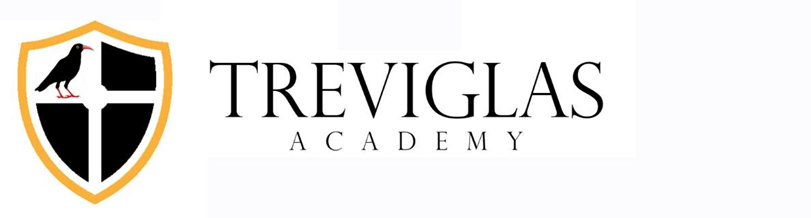 WEEKLY OPERATIONAL BULLETIN Friday 08 September 2023This Week’s Treviglas Focus – Setting the StandardTREVIGLAS ACADEMY CALENDARMonday 11 September 2023 4 to 4.45 pm Whole Staff Briefing in the Main HallTuesday 12 September 20238.40 to 9 am - Assembly - Year 7 - Main Hall - Mr Wilson9 to 10.30 am HR/Finance Meeting in Post 16 Building3.15 Senior Leadership Meeting in Leadership OfficeWednesday 13 September 20238.40 to 9 am - Assembly  - Year 11 - Main Hall - Mrs Vittle8.30 am ELT Meeting at Roseland Academy1 - 3 pm NSN Meeting - all PE Leads in the Post 16 BuildingOff Timetable - All Day - ECT Mentoring Training - Mr TamlynOff Timetable - 11 am to 3 pm - ECT Training - Mr Scott, Miss Pollard & Miss NoonanOff Timetable - 8.30 to 10 am - ECT Mentoring Training - Mrs PearnThursday 14 September 2023 8.40 to 9 am - Assembly - Year 10 - Main Hall - Mr LewisAll Day Tempest Photos for our Year 7 and new starter students in the Main HallFriday 15 September 2023 9 - 10.30 am Year 5 & 6 Open MorningOff Timetable - 8.30 to 10 am - Open Morning - Mrs GilbertWeekend WeekDate Week CommencingForthcoming Events – (some may be subject to change)Green Week18 SeptemberTuesday 19th - 9 to 10 am Year 11 Networking Breakfast - Mrs FordWednesday 20th - Immunisation Day Year 8Wednesday 20th - 12 to 3 - Cross Country Race 1 - Years 4, 5 & 6, Newquay Tretherras to be held at Newquay Sports CentreWednesday 20th - 3.45 to 5.45 pm - Years 5 & 6 Activity Sessions, history & business with Mrs GilbertBlue Week25 SeptemberTuesday 26th - 4.30 to 7 pm - Years 5 & 6 Open Evening - all staffWednesday 27th - 1.30 to 3 pm - Macron Football Festival Years 5 & 6 at Treviglas Academy Sports FieldsThursday 28th - 5.30 to 6.30 pm - WEX/Careers Evening hosted by Mr WilsonGreen Week02 OctoberTuesday 3rd - 9 to 10 am - Year 11 Networking BreakfastTuesday 3rd - 3.45 to 5.45 pm - Years 5 & 6 Activity Sessions for art and drama with Mrs GilbertWednesday 4th - 3.30 to 5 pm - Mixed Netball years 3 & 4 at Newquay Tretherras Netball CourtsThursday 5th - 3.45 to 5.45 pm - Years 5 & 6 Activity Sessions, maths & Science with Mrs Gilbert